Antrag auf Zulassung als Bildungsträger                                  im Bereich SGU-Personal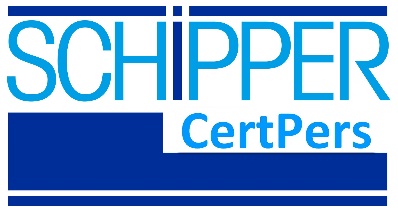 1. Firma2. Vertretungsberechtigter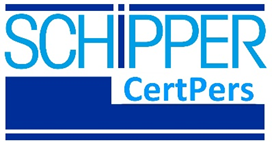 3. Einzureichende Unterlagen  Lehrplan / LehrprogrammNach Themengebieten unterteiltDarstellung der Unterrichtseinheiten mit Themengebietejeweils für Mitarbeiter und Führungskräfte   Teilnahmeliste (Muster)für Mitarbeiterschulung für Führungskräfteschulung    Teilnahmebescheinigung (Muster)für Mitarbeiterfür Führungskräfte   Nachweis fachlich geeigneter Dozentenvollständig ausgefülltes Formblatt FB_C18-2 mit geeigneten Nachweisen   Nachweis vorhandener geeigneter Schulungsräumevollständig ausgefülltes Formblatt FB_C18-3Ort, Datum______________________                                                           _____________________Unterschrift Antragsteller                                                               Unterschrift Leitung KBSAntragstellerAntragstellerFirmennameStraße / Nr.Plz / OrtAnsprechpartnerAnsprechpartnerName, VornamePositionTel.E-MailName, VornameStraße / Nr.Plz / OrtTel.E-Mail